Diane K. AdamsNational Institutes of Health (NIH)National Institute of Dental and Craniofacial ResearchBldg 30, Room 523, 30 Convent Drive, Bethesda, Maryland 20892Phone: (301) 496-1392    Fax: (301) 480-5353Email: Education: 2007	Massachusetts Institute of Technology (MIT)	Ph.D, MIT/WHOI Joint Program in Biological Oceanography. 	Thesis: Influence of hydrodynamics on the larval supply to hydrothermal vents on the East Pacific Rise.  Advisor: L. Mullineaux.2001	University of California, Santa Barbara (UCSB)	B.S., Aquatic Biology, summa cum laude.Honors Thesis: Role of lipid stores in the annual variability of Antarctic krill fecundity.  Advisors: R. Ross & L. Quetin.Professional Experience:2009-present	Adjunct Faculty, American University, Biology Dept.2007-present	Postdoctoral Fellow, Developmental Mechanisms Section	NIH, National Institute of Dental and Craniofacial Research 	Advisor: L. Angerer		Mechanisms underlying the environmental regulation of development.2007-present	Guest Investigator, Woods Hole Oceanographic Institution (WHOI)2007	Postdoctoral Investigator, WHOI, Dept of Biology.  Advisor: L. Mullineaux1999-2001	Undergraduate Researcher. UCSB, Dept of Geological Sciences. Advisor: R. Haymon1998-1999	Undergraduate Research Assistant. UCSB, Dept of Ecology, Evolution &Marine Biology. Advisor: B. PrezelinPublications:Adams, D.K., D.J. McGillicuddy, L.M. Zamudio, A.M. Thurnherr, X. Liang, O. Rouxel, C.R. German, and L.M. Mullineaux. 2011. Surface-driven mesoscale eddies transport deep-sea products from hydrothermal vents. Science. 332:580-583. doi:10.1126/science.1201066  *Featured paper by RIDGE 2000 program, May 2011Adams, D.K. and G.R. Flierl.  2010. Modeled interactions of mesoscale eddies with the East Pacific Rise: Implications for larval dispersal. Deep-Sea Research I. 57: 1163-1176. doi:10.1016/j.dsr.2010.06.009 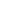 Mullineaux, L.S., D. K. Adams, S.W. Mills, and S. E. Beaulieu.  2010. Larvae from afar colonize deep-sea hydrothermal vents after a catastrophic eruption.  Proceedings of the National Academy of Sciences. 107:7829-7834. doi/10.1073/pnas.0913187107 *Evaluated by Faculty of 1000 Biology.Adams, D.K., S.W. Mills, T.M. Shank, and L.S. Mullineaux. 2010. Expanding dispersal studies at hydrothermal vents through species identification of cryptic larval forms.  Marine Biology. 157:1049-1062. doi:10.1007/s00227-009-1386-8Beaulieu, S.E., L.S. Mullineaux, D.K. Adams, and S.W. Mills. 2009. Comparison of a sediment trap and plankton pump for time-series sampling of larvae near deep-sea hydrothermal vents.  Limnology and Oceanography: Methods. 7:235-248. Open Access ArticleAdams, D.K. and L.S. Mullineaux. 2008. Supply of gastropod larvae to hydrothermal vents reflects transport from local larval sources. Limnology and Oceanography. 53:1945-1955. Open Access ArticleIn ReviewAdams, D.K., M.A. Sewell, R.C. Angerer, and L.M. Angerer.  Rapid adaptation to food availability by a dopamine-mediated morphogenetic response. Grants & Fellowships:2005	Ocean Venture Fund Award, WHOI, $79702005	Ocean Life Institute Grant, WHOI, $50002001-2004	National Defense Science and Engineering Graduate Fellowship2001	National Science Foundation (NSF) Graduate Research Fellowship (declined)1999-2001	NSF Polar Research Experience for Undergraduates Fellow. 			UCSB, Marine Science Institute. Advisors: R. Ross & L. Quetin2000	Barry M. Goldwater Fellowship2000		UCSB Foundation Award for Undergraduate Research, $30002000	NSF Research Experience for Undergraduates Summer Student Fellow.	University of Hawaii, Manoa, Dept of Oceanography.  Advisor: C.R. Smith	1999	Minority Summer Student Fellow. 	WHOI, Dept of Biology. Advisor: R. OlsonHonors & Awards:2009	Fellows Award for Research Excellence, NIH2005	Student Poster Honorable Mention, Symposium on Hydrothermal Vent	and Seep Biology, La Jolla, CA 2001	College Honors, College of Letters & Science, UCSB2001	Distinction in the Major, Ecology Evolution, and Marine Biology, UCSB Teaching Experience:2011	Guest Lecturer. BIOL 510, Biological Sciences Seminar. California State University, Los Angeles.2010	Guest Lecturer. Undergraduate Oceanography and Topics in Developmental Biology.  American University.2009	Professorial Lecturer. (full course) Undergraduate Oceanography course for majors and non-majors, BIO240. American University.2003	Teaching Assistant. Graduate Biological Oceanography.	WHOI, Dept of Biology. 2000	Student Teacher. Community Teaching Fellowship in Math and Sciences.	Santa Barbara High School & Middle School, 10th and 7th grade Biology.Courses in teaching pedagogy and 40 hours of in-class teaching.Mentoring:1 undergraduate, senior research project, primary mentor.5 undergraduates in the ASLO Minority Program, 2010 Ocean Sciences Meeting. 3 summer undergraduates, informal mentor.Leadership & Service Activities:2011	Selection Committee Member. NIDCR summer internship program. 2011	Poster Judge.  Developmental Biology of the Sea Urchin Meeting XX. 2011	Poster Judge.  Society for Integrative and Comparative Biology Meeting. 2008-2011	Member, Annual Fellow’s Retreat Planning Committee, NIH2008-2011	Poster Judge.  NIH Graduate Student Research Symposium.2010	Invited participant. Centers for Ocean Sciences Education Excellence 	(COSEE) Community Meeting. Washington, DC.2010	Chief Judge, Developmental Biology Section. FARE 2011 Awards.2009	Poster Judge.  Advancing the Science of Limnology and Oceanography Meeting. Nice, 2008	Co-Chair, Water Column-Seafloor Synthesis Group, RIDGE 2000 East Pacific Rise Data Integration and Synthesis Meeting, Hyannis, MA2005-2007	Student Representative, Secretary, Women’s Committee, WHOI2003-2004	Student Representative, Department of Biology, WHOI2000-2001	Board Member, Undergraduate Representative, Shoreline Preservation Fund (now the Coastal Fund), Associated Student Body, UCSBManuscript Reviewer: Limnology and Oceanography, Marine Ecology Progress SeriesProposal Reviewer: NSF Ocean Sciences and Polar ProgramsProfessional Memberships:Society for Integrative and Comparative Biology, member since 2010Society for Developmental Biology, member since 2009American Association for the Advancement of Science, member since 2007American Geophysics Union, member since 2003American Society of Limnology and Oceanography, member since 2000Golden Key Honors Society, inducted 2000Research at Sea:  9 cruises for 218 days. 3  dives.2006	TCS06NH: R/V New Horizon, East Pacific Rise 9 50’ N. 2005	AT11-26: R/V Atlantis, East Pacific Rise 9 50’ N.  2004	AT11-20: R/V Atlantis, East Pacific Rise 9 50’ N2004	AT11-09: R/V Atlantis, East Pacific Rise 9 50’ N2003	R/V Atlantis, Mid Atlantic Ridge, TAG2002	R/V Akademik Mstislav Keldysh, Mid Atlantic Ridge2002	R/V Atlantis, East Pacific Rise 9 50’ N2000	R/V  M. Gould, , Annual LTER cruise1999	R/V Point Sur, Santa Barbara Channel IslandsSelect Outreach & Community Service:2010, 2009	Volunteer.    Science Bowl,  Bowl.2009	Science Judge.  National Ocean Science Bowl Finals.2006	Volunteer Science Teacher & Course Participant.		Mullen-Hall School, K-5, Falmouth, MA     	WHOI, Communicating Ocean Science Course. A COSEE program.Trained in teaching pedagogy and inquiry-based teaching through (re)designing and teaching six ocean science lessons to 4th graders. 2005	Guest Teacher.    ,  Developed and led a lab on changes of state though making ice cream.2005	Guest Lecturer.   ,  	Six lectures on deep-sea communities to 200+ students.2004, 2005	Science Judge.   Science Bowl, Blue Lobster Bowl.2004		Interview by April Holladay.  WonderQuest. 2004, July 2. webpageInvited Presentations & Seminars:Adams, D.K., M.A. Sewell and L.M. Angerer. Environmental regulation of development through dopamine signaling. Invited seminar. University of Maryland, Baltimore, MD. May 2011.Adams, D.K., M.A. Sewell and L.M. Angerer.  Environmental modulation of arm development: mechanisms and consequences. Developmental Biology of the Sea Urchin Meeting XX. April 2011.Adams, D.K.  Buffering environmental challenges - larval triumphs in the face of deep-sea volcanic eruptions and pelagic famine. Invited seminar. University of Southern California, CA. February 2011.Adams, D.K. Catastrophic eruptions and rebirth at hydrothermal vents - the role for tiny larvae. Center for Interdisciplinary Quantitative Analysis (CINQA); California State University, Los Angeles. February 2011.Adams, D.K., M.A. Sewell and L.M. Angerer.  Rapid larval adaptation to food via dopamine and development. Invited seminar. Scripps Institute of Oceanography, CA. January 2011.Adams, D.K., M.A. Sewell and L.M. Angerer.  Dopamine signaling mediates adaptive phenotypic plasticity in response to food availability. Ocean Sciences Meeting.  Portland, OR. February 2010.Adams, D.K. and L.M. Angerer.  Dopamine mediates ectodermal-mesenchymal signaling underlying a developmental response to food availability.  Plenary Talk. The Developmental Biology of the Sea Urchin XIX. Woods Hole, MA. October 2009.Adams, D.K. and L.M. Angerer.  Dopamine mediates ectodermal-mesenchymal signaling underlying a developmental response to food availability.  Mid-Atlantic Regional Society for Developmental Biology Meeting.  May 2009.Adams, D.K., G. Flierl, and L.S. Mullineaux.  Local and long-distance larval dispersal at hydrothermal vents. Invited seminar.  . March 2009.Adams, D.K., G. Flierl, L. Zamudio, and L.S. Mullineaux.  Effects of a mesoscale eddy on the connectivity between hydrothermal vents.  7th Larval Biology Symposium.  . August 2006.Poehls, D.K. and L.S. Mullineaux.  Effects of a mesoscale eddy on larval dispersal at hydrothermal vents.  Ocean Sciences Meeting.  . February 2006.Poster Presentations (selected):Mullineaux, L.S., D.K. Adams, S.W. Mills, and S.E. Beaulieu. Larvae from afar colonize deep-sea hydrothermal vents after a catastrophic eruption. Ocean Sciences. February 2010.Adams, D.K. and L.M. Angerer. Molecular mechanism underlying the plastic response of sea urchin larval feeding structure to food availability.  Advancing the Science of Limnology and Oceanography Meeting. Nice, . January 2009.Poehls, D.K., L.S. Mullineaux, and T.M. Shank.  Investigating vent gastropod dispersal mechanisms using time-series observations of currents and of larval abundance in sediment traps.  Third Symposium for Hydrothermal Vent and Seep Biology.  .  September 2005.Poehls, D.K., Quetin, L.B, and R.M. Ross.  Interannual comparison of lipid reserves in the Antarctic krill, Euphausia superba. American Society of Limnology and Oceanography meeting, Albuquerque, NM. February 2001.Poehls, D.K., Smith, C.R. and A.R. Baco.  Epifauna community structure of the San Clemente Cold Seep: a diverse assemblage with moderate whale fall affinities. Second International Symposium on Deep Sea Hydrothermal Vent Biology, Brest, France. October 2001.Media Coverage:Bai, N. Massive ocean eddies stir up life around deep-sea vents. 23 May 2011. Scientific American webpageTop-to-bottom action. Editor’s summary. Science. v332 (6029):512. pdfSteir, C. Eddy superhighways churn up the deep sea. 29 Apr 2011. NewScientist blog Perkins, S. Deep waters may not run still. 28 Apr 2011. Science Now, AAAS. webpage 

Peeples, L.  Surprise: Wind above affects seafloor a mile below. 28 Apr 2011. OurAmazingPlanet, Live Science. webpage

Cross, T. Deep-sea vents: Ocean-floor migration. Online, 28 Apr 2011. In print, 30 Apr 2011. The Economist. Syndicated by the Consortium for Ocean Leadership.
Powell, D. Currents reach deep for seafloor larvae. 28 Apr 2011. Science News Online. webpage 

Scudellari, M. Deep sea taxis. 28 Apr 2011. The Scientist. webpage
Swirling eddies seen spreading life. 28 Apr 2011. UPI. webpage  

Greenberg, Joel. Eddies found to be deep, powerful modes of ocean transport. 28 Apr 2011. WHOI News Release; NSF News Release; syndicated by ScienceDaily, PhysOrg.com, e! Science News and others.Milius, Susan. 15 Jan 2011. Young’uns adrift on the sea. Science News. v179 (2):18. Cover Feature. Herath, Anuradha. 02 Aug 2010. Life after a catastrophe. Astrobiology. webpageNature News Feature. Qiu, Jane. 19 May 2010. Oceanography: Death and rebirth in the deep. Nature 465:284-286. doi:10.1038/465284aNSF Press Release 10-058. Long-Distance Larvae Speed to New Undersea Vent Homes. 12 Apr 2010. webpage; syndicated by PHYSORG.com, ScienceDaily, etc.Perkins, Sid. Hydrothermal vents sometimes colonized from afar. Science News Online. 2010, Feb 26. webpage; syndicated by US News & World Report. Villano, Matt.  The mysterious movements of deep-sea larvae: How do the tiny progeny of seafloor animals disperse through the ocean? Oceanus Magazine.  Woods Hole Oceanographic Institution. 2009, Dec 31. webpageKelsey, Elin. A strange new species: Astonishing discoveries of life on Earth. Maple Tree Press. 2005. pp 45.